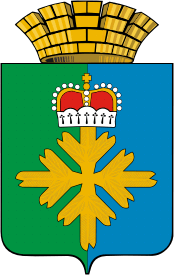 ПОСТАНОВЛЕНИЕАДМИНИСТРАЦИИ ГОРОДСКОГО ОКРУГА ПЕЛЫМО проведении инвентаризации и разработке проекта схемы размещения нестационарных торговых объектов на территории городского округа ПелымВ соответствии со статьей 10 Федерального закона от 28.12.2009 № 381-ФЗ «Об основах государственного регулирования торговой деятельности в Российской Федерации», Постановлением Правительства Российской Федерации от 24.09.2010 № 754 «Об утверждении Правил установления нормативов минимальной обеспеченности населения площадью торговых объектов», Постановлением Правительства Российской Федерации от 29.09.2010 № 772 «Об утверждении Правил включения нестационарных торговых объектов, расположенных на земельных участках, в зданиях, строениях и сооружениях, находящихся в государственной собственности, в схему размещения нестационарных торговых объектов», Постановлением Правительства Свердловской области от 22.12.2010 № 1826-ПП «Об утверждении Порядка разработки и утверждения схем размещения нестационарных торговых объектов на территориях муниципальных образований в Свердловской области», в целях разработки проекта схемы размещения нестационарных торговых объектов на территории городского округа Пелым, руководствуясь статьей 31 Устава городского округа Пелым, администрация городского округа ПелымПОСТАНОВЛЯЕТ:Создать комиссию по разработке схемы размещения нестационарных торговых объектов на территории городского округа Пелым.Утвердить состав комиссии по разработке схемы размещения нестационарных торговых объектов на территории городского округа Пелым (прилагается).Утвердить Положение о комиссии по разработке схемы размещения нестационарных торговых объектов на территории городского округа Пелым (прилагается).Комиссии по разработке схемы размещения нестационарных торговых объектов на территории городского округа Пелым:в срок до 24 февраля 2016 года провести инвентаризацию существующих нестационарных торговых объектов и мест их размещения в границах городского округа Пелым;оформить результаты инвентаризации  в виде реестра по форме согласно Приложению к настоящему постановлению.Мальшаковой Н.В., специалисту I категории отдела по управлению имуществом, строительству, жилищно-коммунальному хозяйству землеустройству, энергетики администрации городского округа Пелым в срок до 26 февраля 2016 года перенести фактические места размещения нестационарных торговых объектов, расположенных на земельных участках, находящихся в муниципальной собственности, а также на земельных участках, государственная собственность на которые не разграничена, на картографическое изображение.Экономико-правовому отделу администрации городского округа Пелым:в срок до 26 февраля разработать и предоставить на утверждение главе городского округа Пелым проект постановления администрации городского округа Пелым об утверждении результатов инвентаризации нестационарных торговых объектов и мест их размещения на территории городского округа Пелым;в срок до 29 февраля 2016 года подготовить проект текстовой части схемы размещения нестационарных торговых объектов на территории городского округа Пелым и направить в Министерство агропромышленного комплекса и продовольствия Свердловской области;в срок до 18 марта 2016 года сформировать схему размещения нестационарных торговых объектов на территории городского округа Пелым в табличной конфигурации в форме реестра, путем внесения в него сведений о местах размещения нестационарных торговых объектов.Физические и юридические лица, осуществляющие торговую деятельность, в срок до 26 февраля 2016 года вправе представить в комиссию по разработке схемы размещения нестационарных торговых объектов на территории городского округа Пелым (поселок Пелым, улица Карла Маркса, дом 5, кабинет № 8) предложения о развитии сети нестационарных торговых объектов, в части включения в схему размещения мест размещения нестационарных торговых объектов, видов и типов нестационарных торговых объектов.Настоящее постановление опубликовать в информационной газете «Пелымский вестник», разместить на официальном сайте городского округа Пелым в информационно-телекоммуникационной сети «Интернет».Признать утратившим силу постановление администрации городского округа Пелым от 30.10.2012 № 396 «О проведении инвентаризации и разработке проекта схемы размещения нестационарных торговых объектов на территории городского округа Пелым».Экономико-правовому отделу администрации городского округа Пелым (Е.В. Фатуллаева) направить настоящее постановление в течение пяти дней со дня его принятия в Министерство агропромышленного комплекса и продовольствия Свердловской области.Контроль за исполнением настоящего постановления оставляю за собой.И.о. главы администрации городского округа Пелым                                                                              Е.А. СмертинаСоставкомиссии по разработке схемы размещения нестационарных торговых объектов на территории городского округа ПелымПоложениео комиссии по разработке схемы размещения нестационарных торговых объектов на территории городского округа ПелымСтатья 1. Общие положенияКомиссия по разработке схемы размещения нестационарных торговых объектов на территории городского округа Пелым (далее - комиссия) образована в целях:разработки проекта схемы размещения нестационарных торговых объектов на территории городского округа Пелым на 2016-2017 годы (далее - схема размещения);подготовки предложений о внесении изменений в схему размещения.В своей деятельности Комиссия руководствуется следующими нормативными правовыми актами:Федеральным законом от 06.10.2003 № 131-ФЗ «Об общих принципах организации местного самоуправления в Российской Федерации»;Федеральным законом от 28.12.2009 № 381-ФЗ «Об основах государственного регулирования торговой деятельности в Российской Федерации»;Постановлением Правительства Свердловской области от 22.12.2010 № 1826-ПП «Об утверждении Порядка разработки и утверждения схем размещения нестационарных торговых объектов на территориях муниципальных образований в Свердловской области»;Уставом городского округа Пелым.Статья 2. Задачи и функции КомиссииОсновными задачами Комиссии являются создание условий для организованной нестационарной торговли, оптимизация размещения нестационарных торговых объектов на территории городского округа Пелым.Для выполнения возложенных задач Комиссия выполняет следующие функции:анализирует результаты инвентаризации нестационарных торговых объектов и мест их размещения на территории городского округа Пелым;рассматривает материалы (документы) по размещению нестационарных торговых объектов для включения в схему размещения;разрабатывает предложения о включении нестационарных торговых объектов и мест их размещения, включая перспективные места размещения, в схему размещения;рассматривает материалы (документы) о внесении изменений, дополнений в схему размещения;готовит мероприятия по приведению существующих нестационарных торговых объектов и мест их размещения в соответствие со схемой размещения;готовит заключения по вопросам, отнесенным к компетенции Комиссии.Комиссия имеет право:участвовать в разработке проектов нормативных правовых актов администрации городского округа Пелым, регулирующих торговую деятельность;запрашивать у государственных и муниципальных органов информацию для исполнения функций Комиссии;запрашивать у хозяйствующих субъектов документы.Статья 3. Порядок работы КомиссииЗаседание Комиссии считается правомочным, если на нем присутствует более половины членов Комиссии.В случае временного отсутствия председателя Комиссии его обязанности исполняет заместитель председателя Комиссии.Решение Комиссии принимается простым большинством количества голосов присутствующих на заседании членов путем открытого голосования.Заседания Комиссии оформляются протоколом, который утверждается председательствующим на заседании и подписывается секретарем Комиссии.Приложение к постановлению администрации городского округа Пелым                                                                                                                                                                                                                                от 19.02.2016 № 45ФормаРеестрнестационарных торговых объектов и мест их размещения на территории городского округа Пелым<2> Указывается вид места размещения: земельный участок, здание и его наименование, строение и его наименование, сооружение и его наименованиеот 19.02.2016 № 45п. Пелым УТВЕРЖДЕНпостановлением администрации городского округа Пелымот  19.02.2016  №  45Смертина Елена Анатольевна  –заместитель главы администрации городского округа Пелым, председатель комиссии;Чемякина Анна Федоровна–начальник экономико-правового отдела администрации городского округа Пелым, заместитель председателя комиссии;Фатуллаева Елена Викторовна–специалист I категории администрации городского округа Пелым, секретарь комиссии;Члены комиссии:Баландина Татьяна Николаевна–исполняющий обязанности заместителя главы администрации городского округа Пелым;Мальшакова Наталья Вячеславовна–специалист I категории администрации городского округа Пелым;Твердохлеб Ольга Венеровна–специалист I категории администрации городского округа Пелым.УТВЕРЖДЕНОпостановлением администрации городского округа Пелымот 19.02.2016 № 45Информация о месте размещения нестационарного торгового объектаИнформация о месте размещения нестационарного торгового объектаИнформация о месте размещения нестационарного торгового объектаИнформация о месте размещения нестационарного торгового объектаИнформация о месте размещения нестационарного торгового объектаИнформация о месте размещения нестационарного торгового объектаИнформация о месте размещения нестационарного торгового объектаИнформация о месте размещения нестационарного торгового объектаИнформация о месте размещения нестационарного торгового объектаИнформация о месте размещения нестационарного торгового объектаИнформация о месте размещения нестационарного торгового объектаИнформация о месте размещения нестационарного торгового объектаИнформацияо нестационарных торговых объектахИнформацияо нестационарных торговых объектахИнформацияо нестационарных торговых объектахИнформацияо нестационарных торговых объектахИнформацияо нестационарных торговых объектахИнформацияо нестационарных торговых объектахДатаДатаДатаИдентификационный номер места размещенияВид места размещения <2>Кадастровый номер места размещения (земельного участка, здания, строения, сооружения)Форма собственности (ОКФС)Наименование собственникаАдрес (адресные ориентиры)ПлощадьЦель использованияКоличество объектовПредназначение для использования субъектами малого бизнесаФактический срок действия договора аренды (земельного участка, помещения) либо N и дата свидетельства о собственности на земельный участокФактический срок действия договора аренды (земельного участка, помещения) либо N и дата свидетельства о собственности на земельный участокИдентификационный номер объектаВид объектаСпециализация объектаАссортиментПлощадь (м2)Площадь (м2)Регистрации в реестреВнесения изменений в реестрИсключения информации из реестраИдентификационный номер места размещенияВид места размещения <2>Кадастровый номер места размещения (земельного участка, здания, строения, сооружения)Форма собственности (ОКФС)Наименование собственникаАдрес (адресные ориентиры)ПлощадьЦель использованияКоличество объектовПредназначение для использования субъектами малого бизнесаФактический срок действия договора аренды (земельного участка, помещения) либо N и дата свидетельства о собственности на земельный участокФактический срок действия договора аренды (земельного участка, помещения) либо N и дата свидетельства о собственности на земельный участокИдентификационный номер объектаВид объектаСпециализация объектаАссортиментОбщаяТорговаяначалоокончание